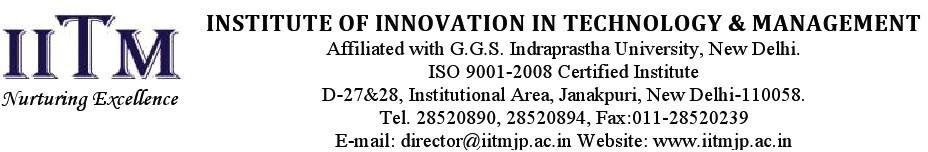 DETAILS OF BUILT- UP AREAS. NoDescriptionArea (Sqm.)01Plot Area1926.17 Sq. Meter02FAR209.97%03Permitted Floor Area1926.17x209.97= 4044.379 Sq.Meter04Fire stair case & Electrical Niche/Mumty/MachineRoom/Guard +Fire Room etc.565.8455 Sq. MeterTotal Built-up area available (on all floor)Total Built-up area available (on all floor)4610.3855 Sq. Meter